Supplementary materials:Supplemental Fig. 1: 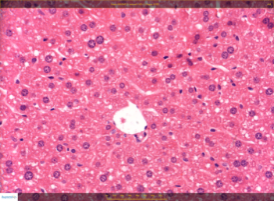 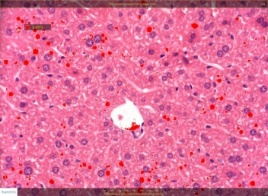 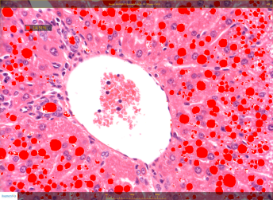 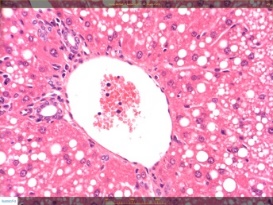 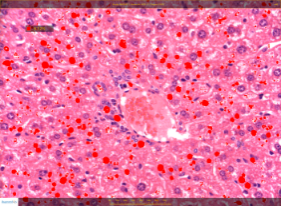 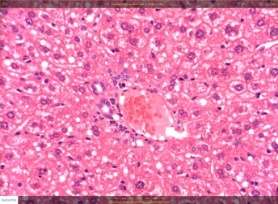 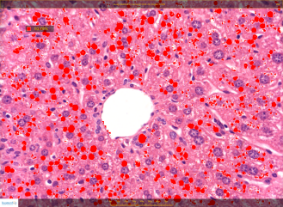 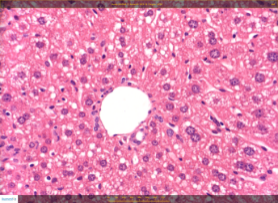 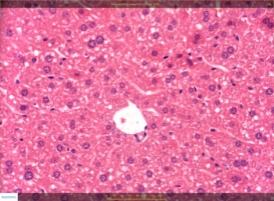 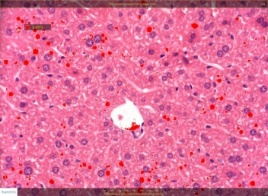 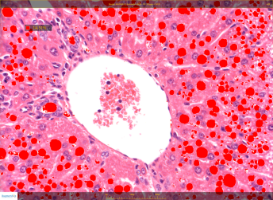 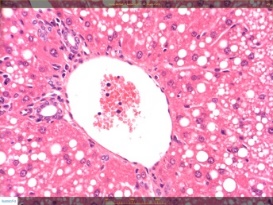 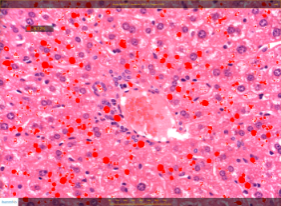 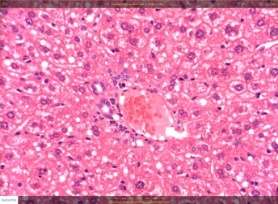 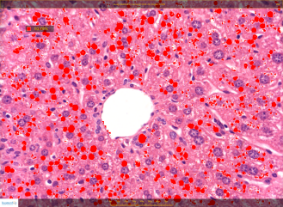 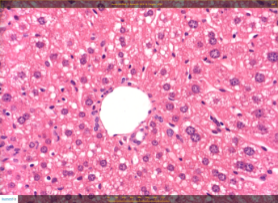 Supplemental Fig. 1: Effects of broccoli consumption on lipid content and liver histology. Male C57BL/6J mice were fed with normal diet (ND), high fat cholesterol diet (HFCD), high fat cholesterol diet+15% broccoli florets (HFCD+F), high fat cholesterol diet+15% broccoli stalks (HFCD+S) for seven weeks. Evaluation of Lipid content was performed by using the Folch method (A) Histological evaluation of the liver using H&E stain (B1-4) versus artificial intelligence (B5-8). Values are expressed as mean ±SEM (n=4-8).Supplemental Table 1: Supplemental Table 1: Effect of broccoli supplementation on histology section of the perilobular region of the liver. Male C57BL/6J mice were fed with normal diet (ND), high fat cholesterol diet (HFCD), high fat cholesterol diet+15% broccoli florets (HFCD+F), high fat cholesterol diet+15% broccoli stalks (HFCD+S) for seven weeks. Values are expressed as mean ±SEM (n=4). Means without a common letter are statistically different (p<0.05).  GroupAI % fatty vacuoles 
in hepatocytes H&E stainGrade of 
hepatocytic
 vacuolation Normal diet4.13±0.53b0.50±0.29bHFCD11.32±1.09a2.50±0.50aHFCD + 15% (w/w) dietary broccoli florets11.75±2.67a3.25±0.50aHFCD + 15% (w/w) dietary broccoli stalks10.41±1.15ab3.25±0.50a